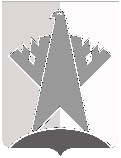 ДУМА СУРГУТСКОГО РАЙОНАХАНТЫ-МАНСИЙСКОГО АВТОНОМНОГО ОКРУГА – ЮГРЫРЕШЕНИЕ22 декабря 2023 года							                                        № 614-нпаг. СургутВ соответствии со статьёй 179.4 Бюджетного кодекса Российской ФедерацииДума Сургутского района решила:Внести в решение Думы Сургутского района от 26 сентября 2012 года 
№ 242 «О создании дорожного фонда Сургутского района» следующие изменения:в пункте 2 раздела 1 приложения к решению слова «Об автомобильных дорогах и о дорожной деятельности в Российской Федерации о внесении изменений в отдельные законодательные акты Российской Федерации» заменить словами «Об автомобильных дорогах и о дорожной деятельности в Российской Федерации и о внесении изменений в отдельные законодательные акты Российской Федерации»;в пункте 3 раздела 1 приложения к решению слова «Об автомобильных дорогах и о дорожной деятельности в Российской Федерации о внесении изменений в отдельные законодательные акты Российской Федерации» заменить словами «Об автомобильных дорогах и о дорожной деятельности в Российской Федерации и о внесении изменений в отдельные законодательные акты Российской Федерации»;подпункт 3 пункта 1 раздела 2 приложения к решению изложить в следующей редакции:«3) доходов бюджета района от платы в счет возмещения вреда, причиняемого автомобильным дорогам местного значения тяжеловесными транспортными средствами;»;пункт 1 раздела 2 приложения к решению дополнить подпунктом 4.1 следующего содержания:«4.1) доходов бюджета района от штрафов за нарушение правил движения тяжеловесного и (или) крупногабаритного транспортного средства;»;пункт 1 раздела 2 приложения к решению дополнить подпунктами 7, 8 следующего содержания:«7) межбюджетных трансфертов, получаемых из других бюджетов бюджетной системы Российской Федерации, для финансового обеспечения расходов по направлениям, указанным в пункте 5 раздела 2 настоящего Порядка;8) налоговых и неналоговых доходов бюджета района, за исключением предусмотренных в подпунктах 1-4.1 пункта 1 раздела 2 настоящего Порядка в объеме, необходимом для финансового обеспечения расходов по направлениям, указанным в пункте 5 раздела 2 настоящего Порядка, но не более 5 процентов.»;6) пункт 1.1 раздела 2 приложения к решению признать утратившим силу;7) абзац четвертый пункта 5 раздела 2 приложения к решению после слов «Сургутского района» дополнить словами «, в том числе в форме межбюджетных трансфертов городским и сельским поселениям, входящим в состав Сургутского района»;8) пункт 8 раздела 2 приложения к решению признать утратившим силу.Решение вступает в силу после его официального опубликования (обнародования), за исключением пунктов 3, 4 части 1 настоящего решения, которые применяются к правоотношениям, возникающим при составлении и исполнении бюджета Сургутского района, начиная с бюджета Сургутского района на 2024 год и на плановый период 2025 и 2026 годов.О внесении изменений в решение Думы Сургутского района от 26 сентября 2012 года № 242 «О создании дорожного фонда Сургутского района»Председатель ДумыСургутского районаВ.А. Полторацкий22 декабря 2023 годаГлава Сургутского районаА.А. Трубецкой22 декабря 2023 года